Załącznik nr 4bdo Specyfikacji Warunków ZamówieniaSPECYFIKACJA DOSTAWY DLA CZĘŚCI 2Sofy modułoweOpis: Meble modułowe recepcyjne – siedziska tapicerowane (sofy) do łączenia w moduły Elementy (moduły) można łączyć ze sobą, tworząc system siedzisk, za pomocą niewidocznej z zewnątrz blachy montażowej i śrub, które należy dostarczyć w zestawie z siedziskami.Podane w tabeli wymiary – z tolerancją  +-50mmFormularz należy podpisać kwalifikowanym podpisem elektronicznym, podpisem zaufanym lub podpisem osobistym. LPNazwaWymagane parametryParametry oferowane(podać)Producent,model (nazwa lub oznaczenie)Cena jednostkowa nettoLiczba(szt)Wartość netto1Moduł 1nóżki o wys. 15 cm z  profila 60x20 mm  malowane proszkowowymiary :siedziska1000x500x18mm wysokość całkowita: 430 mmszerokość całkowita: 1000 mm głębokość całkowita: 500 mmobjętość: 0,15m3 tkanina obiciowa: min. 70% wełna, min.  30% len, ciężar 600-610 g/mb, wytrzymałość na ścieranie min. 50000 cykli Martindale, test na bezpieczeństwo ogniowe: test papierosowy, test zapałczany, odporność na światło min. 5, odporność na tarcie: (min.) na mokro 3, na sucho 422Moduł 2Element  1/4 koła nóżki o wys. 15 cm z profila 60x20 mm malowane proszkoworozmiar siedziska 500x500x18mmwysokość całkowita: 430mmszerokość całkowita 500mm głębokość całkowita 500mmobjętość  0,08m3 tkanina obiciowa: min. 70% wełna, min.  30% len, ciężar 600-610 g/mb, wytrzymałość na ścieranie min. 50000 cykli Martindale, test na bezpieczeństwo ogniowe: test papierosowy, test zapałczany, odporność na światło min. 5, odporność na tarcie: (min.) na mokro 3, na sucho 423Moduł 3Element 1/8 koła nóżki o wys. 15 cm z z profila 60x20 mm  malowane proszkowowymiary siedziska: 750x580x18mmwysokość całkowita: 430mm  szerokość całkowita: 750mm głębokość całkowita: 580mm objętość: 0,42m3tkanina obiciowa: min. 70% wełna, min.  30% len, ciężar 600-610 g/mb, wytrzymałość na ścieranie min. 50000 cykli Martindale, test na bezpieczeństwo ogniowe: test papierosowy, test zapałczany, odporność na światło min. 5, odporność na tarcie: (min.) na mokro 3, na sucho 4 34Moduł 4nóżki o wys. 15 cm z  profila 60x20 mm  malowane proszkowowymiary siedziska: 500x500x18mmwysokość siedziska: 430mmwysokość całkowita: 430mmszerokość całkowita: 500mm głębokość całkowita: 500mmobjętość: 0,08m3 tkanina obiciowa: min. 70% wełna, min.  30% len, ciężar 600-610 g/mb, wytrzymałość na ścieranie min. 50000 cykli Martindale, test na bezpieczeństwo ogniowe: test papierosowy, test zapałczany, odporność na światło min. 5, odporność na tarcie: (min.) na mokro 3, na sucho 445Suma nettoSuma nettoSuma nettoSuma nettoSuma nettoSuma netto6Podatek VATPodatek VATPodatek VATPodatek VATPodatek VATPodatek VAT23%7BruttoBruttoBruttoBruttoBruttoBrutto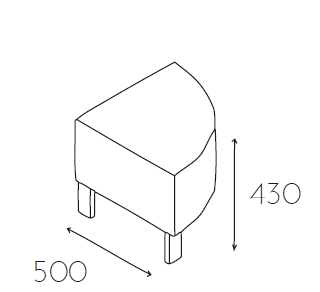 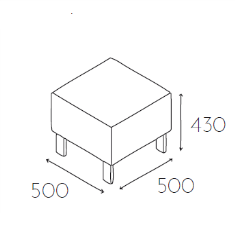 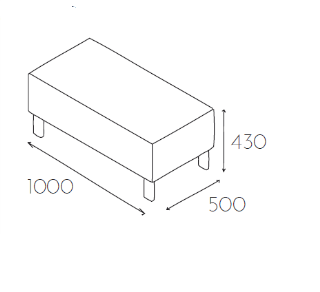 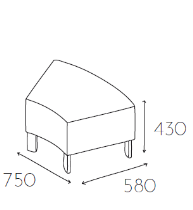 